АДМИНИСТРАЦИЯ ВОРОБЬЕВСКОГО 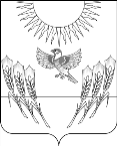 МУНИЦИПАЛЬНОГО РАЙОНА ВОРОНЕЖСКОЙ ОБЛАСТИП О С Т А Н О В Л Е Н И Еот  29 сентября 2020 г.    №  611    	   	            с. ВоробьевкаНа основании Федерального закона от 06.10.2006 г. № 131-ФЗ «Об общих принципах организации местного самоуправления в Российской Федерации», Устава Воробьевского муниципального района, в соответствии со статьей 5.2 Федерального Закона от 06.03.2006 г. № 35-ФЗ «О противодействии терроризму» администрация Воробьевского муниципального района   п о с т а н о в л я е т:1. Внести изменения в Положение об отделе по культуре и туризму администрации муниципального района, дополнив раздел 3 «Основные функции и услуги» пунктом 3.20. Положения, изложив его в следующей редакции: «3.20. При решении вопросов местного значения по участию в профилактике терроризма, а также в минимизации и (или) ликвидации последствий его проявлений отдел по культуре и туризму администрации муниципального района:1) участвует в разработке и реализации муниципальных программ в области профилактики терроризма, а также минимизации и (или) ликвидации последствий его проявлений;2) участвует в организации и проведении в муниципальных образованиях информационно-пропагандистских мероприятиях по разъяснению сущности терроризма и его общественной опасности, а также по формированию у граждан неприятия идеологии терроризма, в том числе путем распространения информационных материалов, печатной продукции, проведения разъяснительной работы и иных мероприятий;3) участвует в мероприятиях по профилактике терроризма, а также по минимизации и (или) ликвидации последствий его проявлений, организуемых федеральными органами исполнительной власти и (или) органами исполнительной власти субъекта Российской Федерации;4) обеспечивает выполнение требований к антитеррористической защищенности объектов, находящихся в муниципальной собственности или в ведении органов местного самоуправления;5) направляет предложения по вопросам участия в профилактике терроризма, а также в минимизации и (или) ликвидации последствий его проявлений в органы исполнительной власти субъекта Российской Федерации.».2. Контроль за исполнением настоящего постановления оставляю за собой.Исполняющий обязанности главыадминистрации муниципального района                                 С.А. ПисьяуковРуководитель отдела по культуре и туризмуадминистрации муниципального района                                   И.П. Чернышев         28.09.2020 г.Начальник сектора по ГО и ЧС                                                     Е.А. Родионов28.09.2020 г.Начальник отдела организационной работы и делопроизводства администрации муниципального района 			               Е.А. Пипченко  28.09.2020 г.О внесении изменений в постановление администрации Воробьевского муниципального района № 511 от 21.12.2015 г. «Об утверждении Положения об отделе по культуре и туризму администрации Воробьевского муниципального района»